Legal DeskРуководство пользователя клиентского порталаДействует с «28» октября 2020 г.на 21 листахг. Москва, 2020Сокращения, термины и определенияОбщие сведенияВ руководстве приведены общие сведения о работе пользователя на клиентском портале самообслуживания Legal Desk, которые включают:работу с типовыми документами;получение юридических услуг и консультаций.Вход на порталДля работы с порталом необходим один из следующих браузеров, не ниже последних двух версий, указанных на официальном сайте:Mozilla Firefox; Opera;Google Chrome;MS Edge.Регистрация на порталеДля регистрации на портале выполните следующие действия:Откройте браузер.Введите в адресной строке браузера адрес Портала и нажмите клавишу «Enter». Откроется страница авторизации.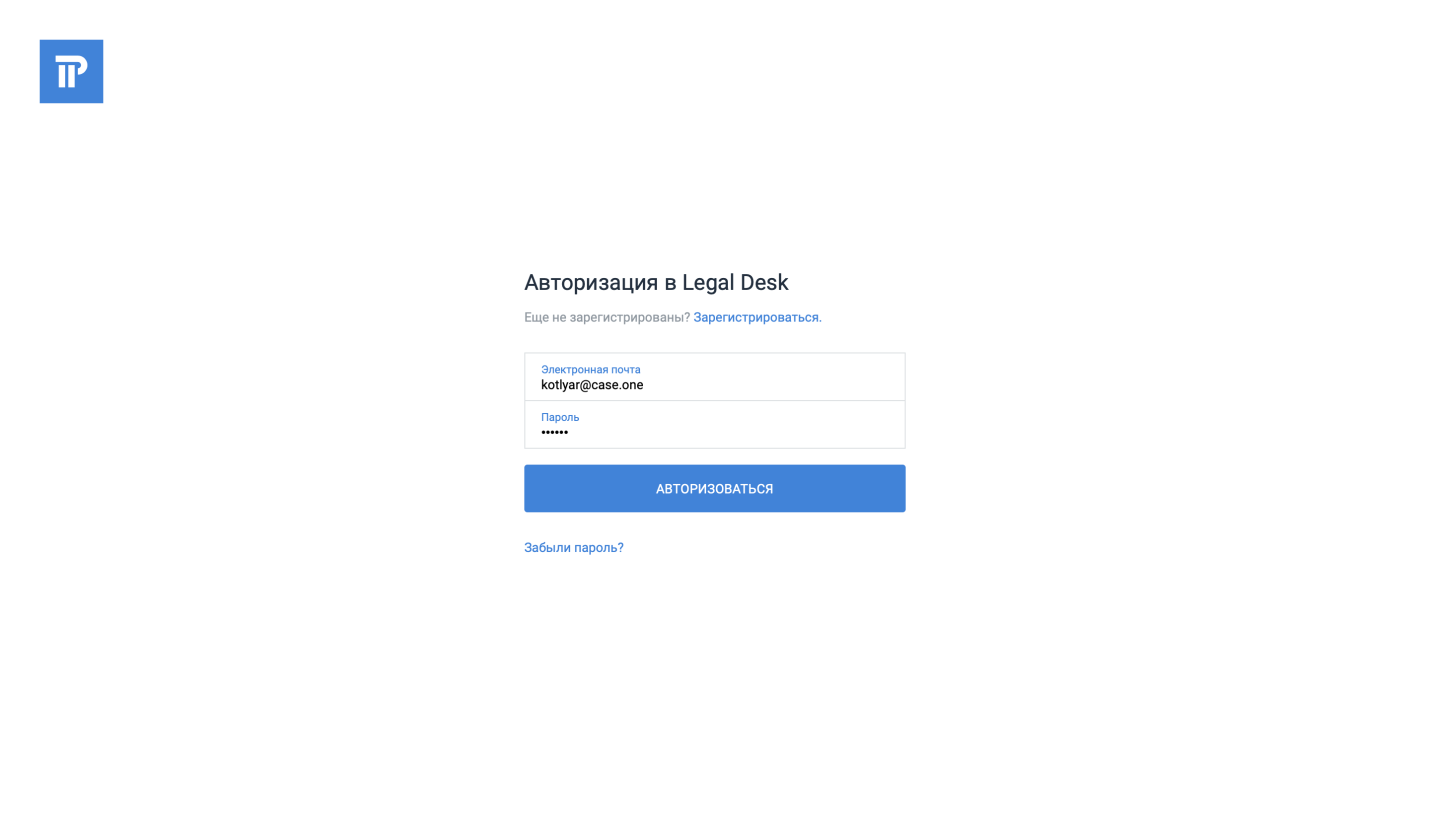 Рисунок 1. Авторизация на порталеПерейдите по ссылке «Зарегистрироваться». Откроется страница регистрации.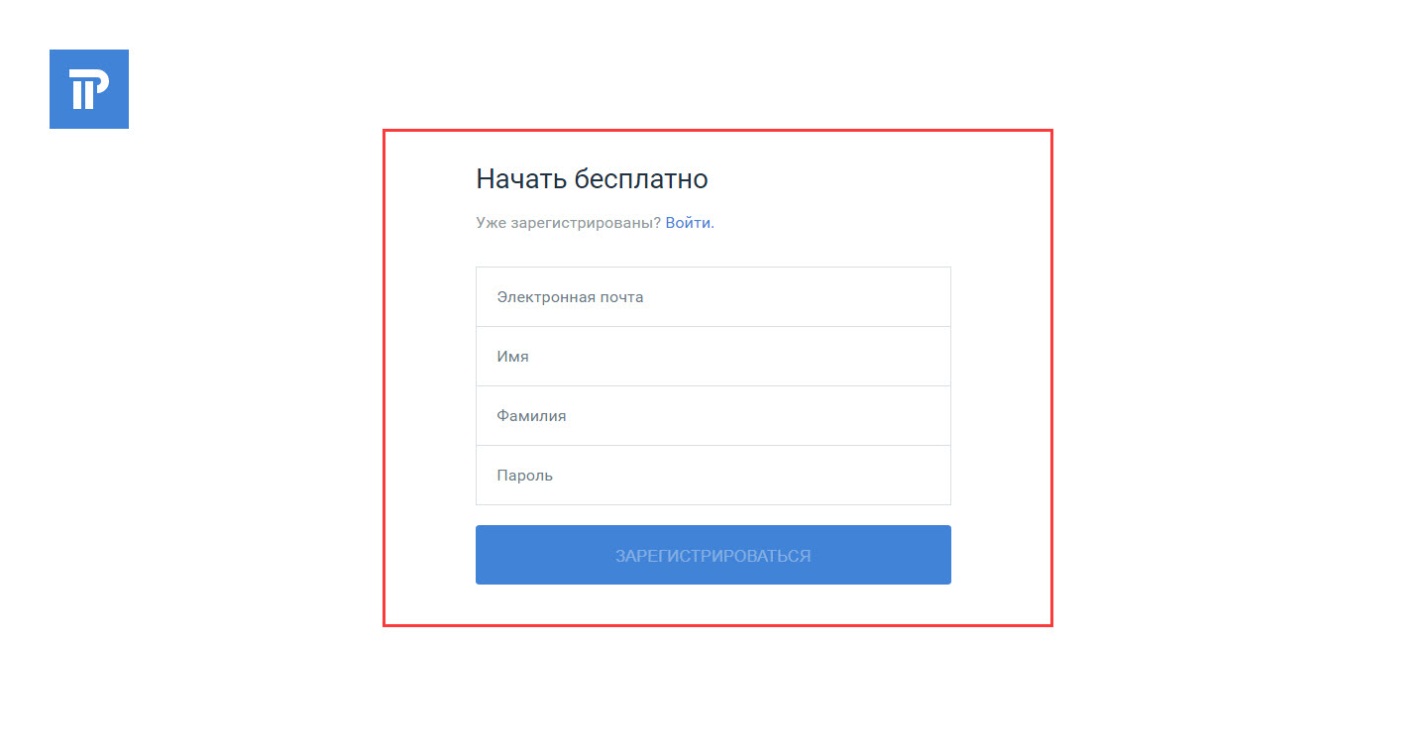 Рисунок 2. Регистрация на порталеЗаполните поля:введите адрес электронной почты;укажите имя и фамилию;введите пароль, который будет использоваться в дальнейшем для входа. Нажмите кнопку «Зарегистрироваться». Выполнится регистрация.Для входа на портал перейдите по ссылке «Войти». Откроется страница авторизации (см. Рисунок 1).Вход на порталДля входа в Систему выполните следующие действия:Введите в адресной строке браузера адрес портала и нажмите клавишу «Enter». Откроется страница авторизации (см. Рисунок 1).Укажите адрес электронной почты и пароль и нажмите кнопку «Авторизоваться». Откроется Главная страница портала.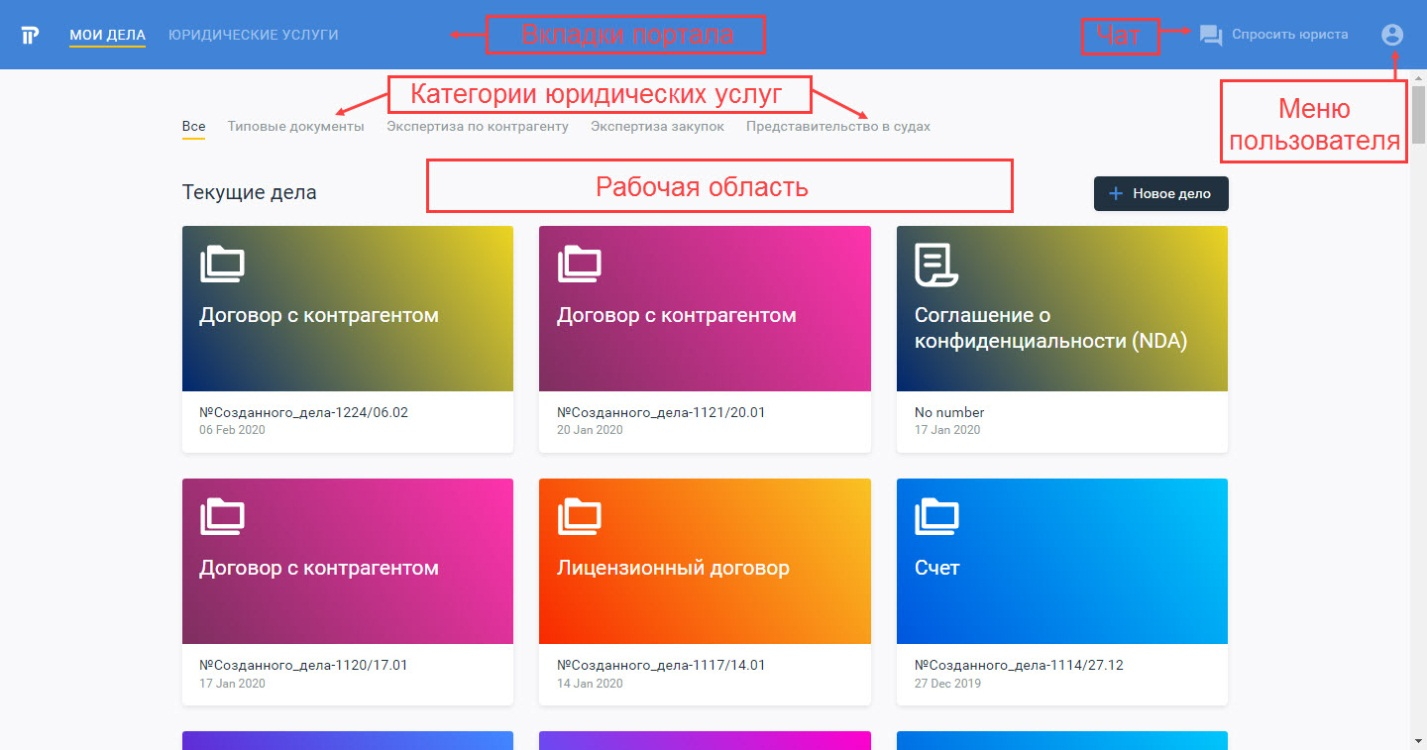 Рисунок 3. Просмотр Главной страницыВосстановление доступаДля восстановления доступа к Порталу с изменением пароля выполните следующие действия:На странице авторизации (см. Рисунок 1) перейдите по ссылке «Забыли пароль?». Откроется страница восстановления пароля.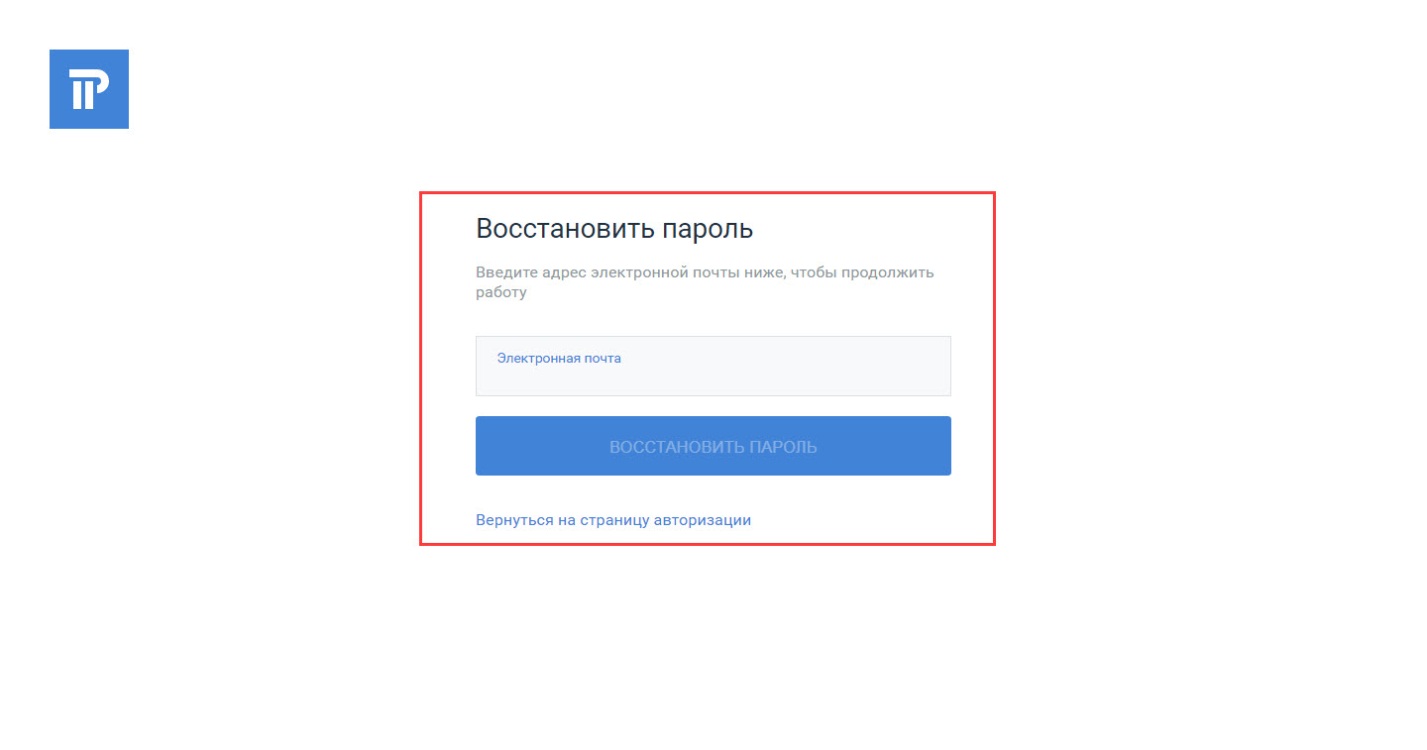 Рисунок 4. Восстановление пароляВведите адрес электронной почты, который был указан при регистрации и нажмите кнопку «Восстановить пароль». На адрес электронной почты придет письмо с инструкцией по восстановлению доступа к порталу и ссылкой для смены пароля.Общие сведения о взаимодействии портала с внешними сервисамиПортал взаимодействует со следующими сервисами:Form.One в части работы с чат-ботами, например, при оформлении договоров;Doc.One в части работы с документами, шаблонами документов.Доступность информации пользователю во внешних сервисах зависит от настроек продукта при его создании.Работа с текущими деламиПосле авторизации откроется Главная страница портала на вкладке «Мои дела».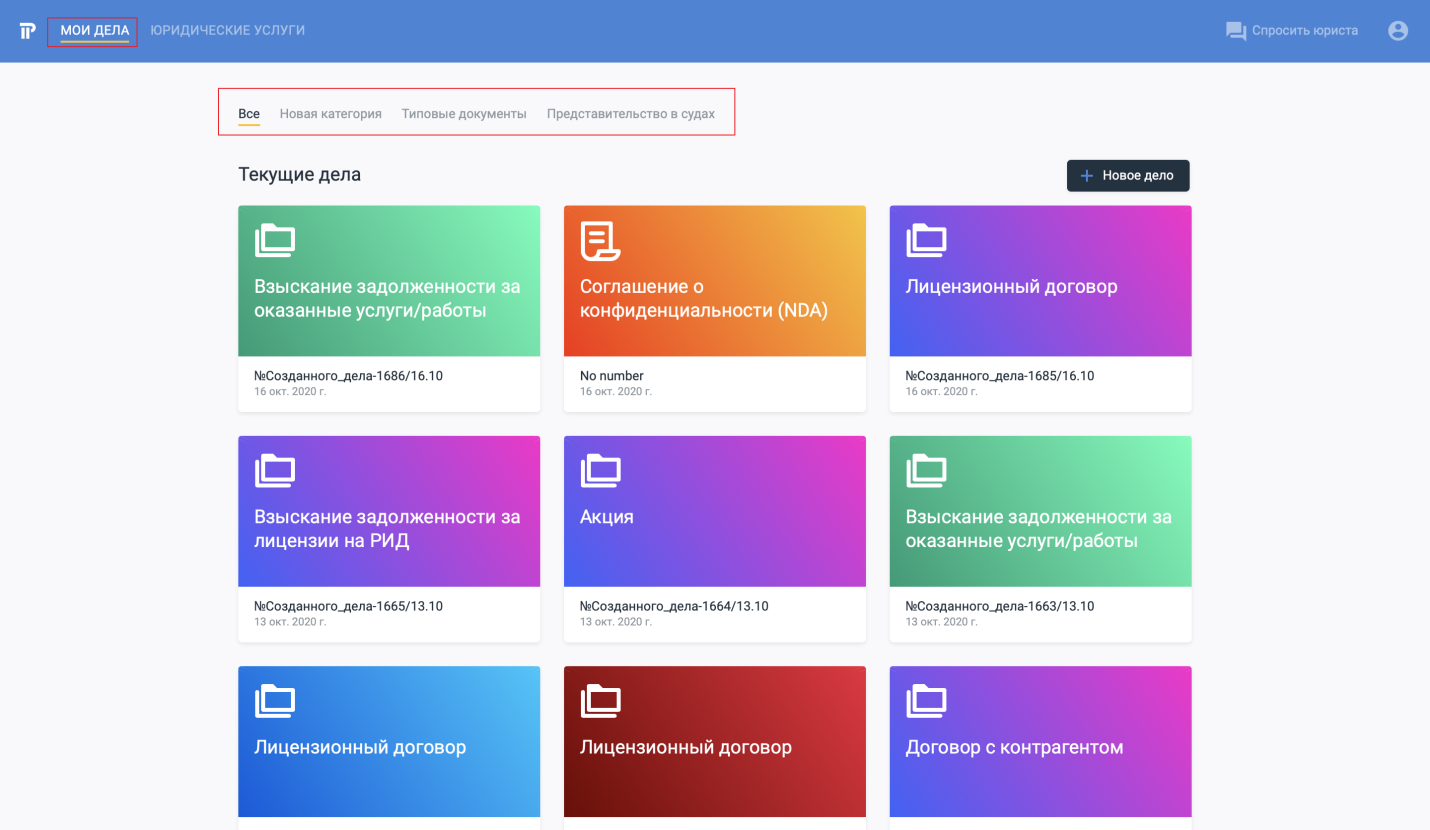 Рисунок 5. Просмотр вкладки «Мои дела»На вкладке по умолчанию отображается список всех текущих дел.Дела отсортированы по дате – от новых дел к созданным ранее.По каждому делу в списке отображается следующая информация:название продукта, например «Договор с контрагентом»;номер созданного дела;дата создания дела.Для облегчения поиска дела выберите категорию юридических услуг, например, «Типовые документы». Создание делаДля создания нового дела выполните следующие действия:Нажмите кнопку  или перейдите на вкладку «Юридические услуги» (см. Рисунок 5). Откроется вкладка «Юридические услуги» со списком продуктов, которые можно использовать в качестве основы дела.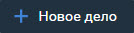 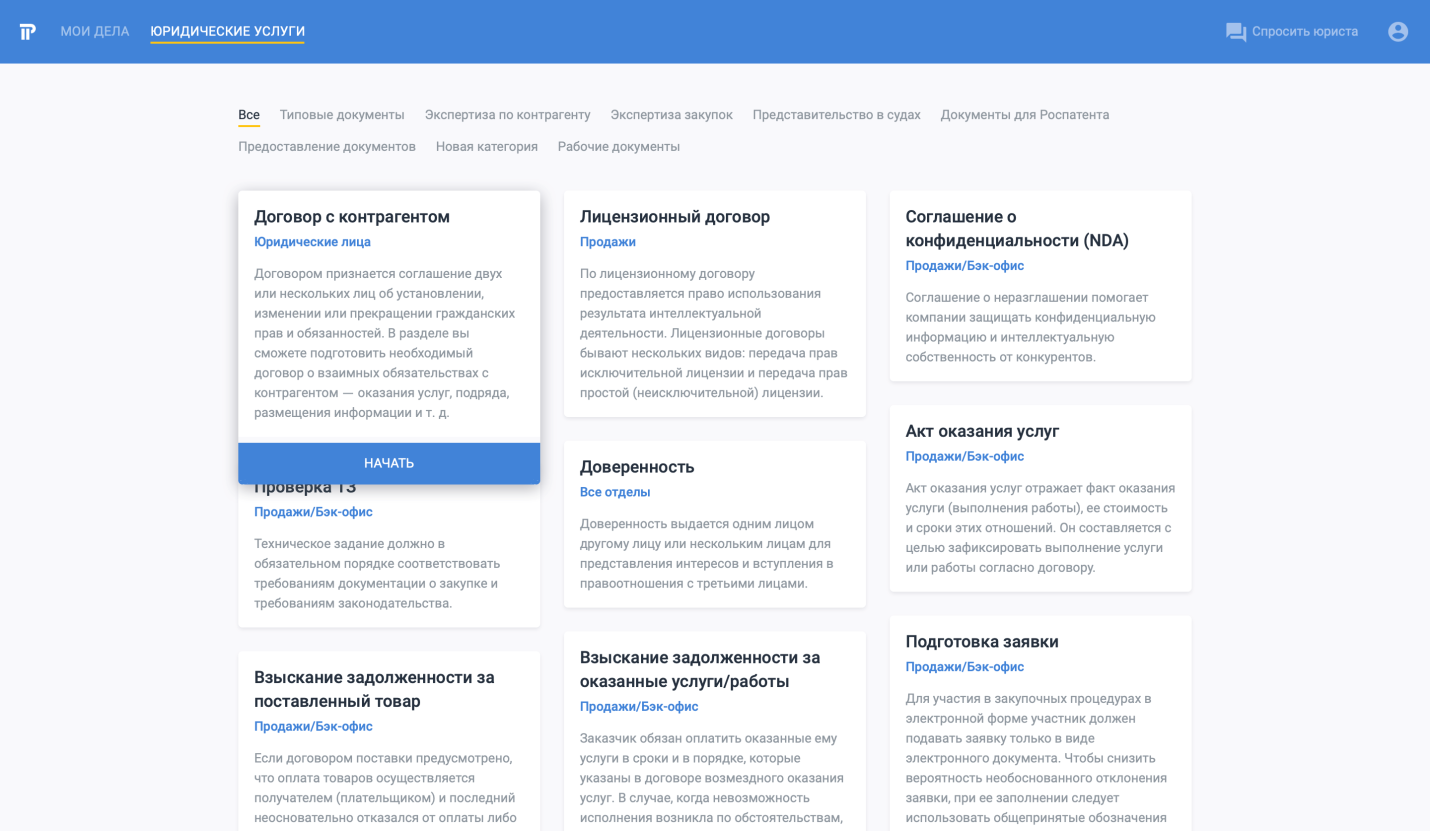 Рисунок 6. Просмотр продуктов для создания делаВ списке продуктов по умолчанию отображаются продукты всех категорий. По каждому продукту отображается следующая информация:название продукта;рубрика продукта, например, «Юридические лица»;описание продукта.Для выбора продукта определенной категории выберите категорию над списком продуктов, например, «Экспертиза по контрагенту». Отобразится список продуктов в категории «Экспертиза по контрагенту».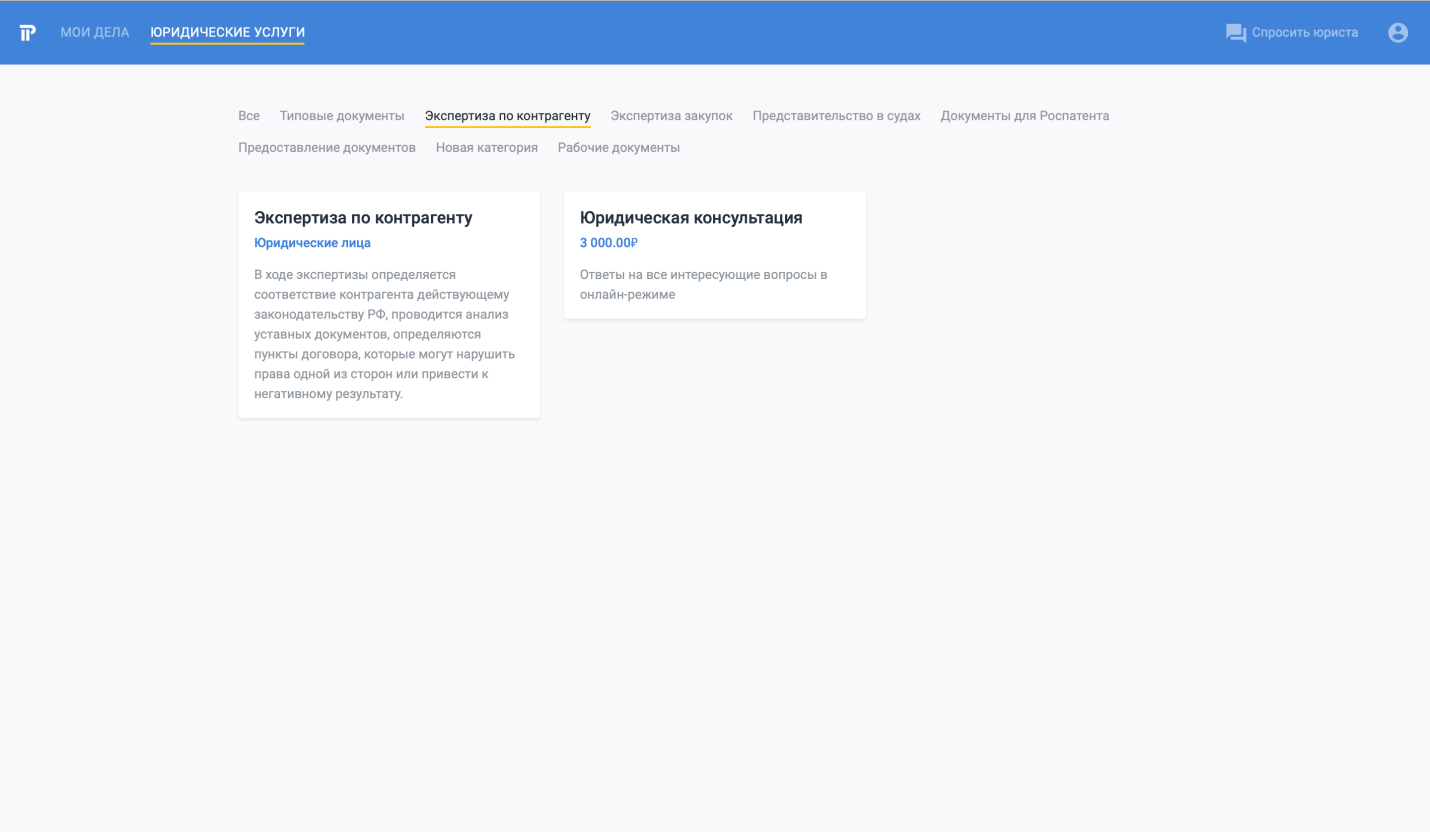 Рисунок 7. Просмотр продуктов при выборе категорииВыберите продукт из списка (см. Рисунок 6). Откроется страница создания дела и/или договора по шагам с помощью чат-бота.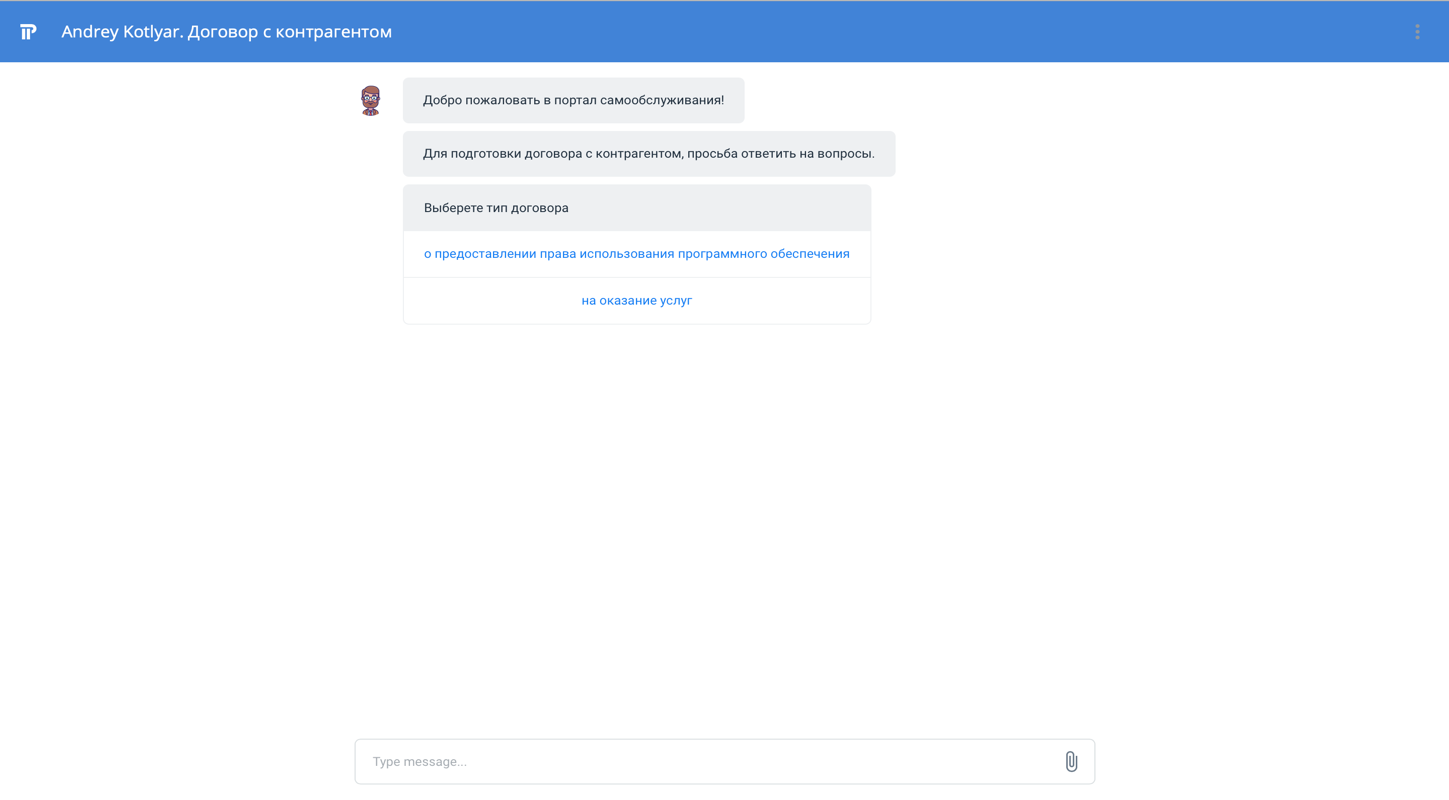 Рисунок 8. Просмотр страницы создания делаОтветьте на все вопросы чат-бота. Дело и/или документ будут созданы.При ведении диалога с чат-ботом доступно:выбирать ответы из предложенных вариантов;писать сообщения в строке под чатом;выбирать даты из календаря или вводить их вручную;прикреплять и отправлять файлы;корректировать данные.Просмотр делаДля просмотра дела выполните следующие действия:Перейдите на вкладку портала «Мои дела». Откроется список текущих дел.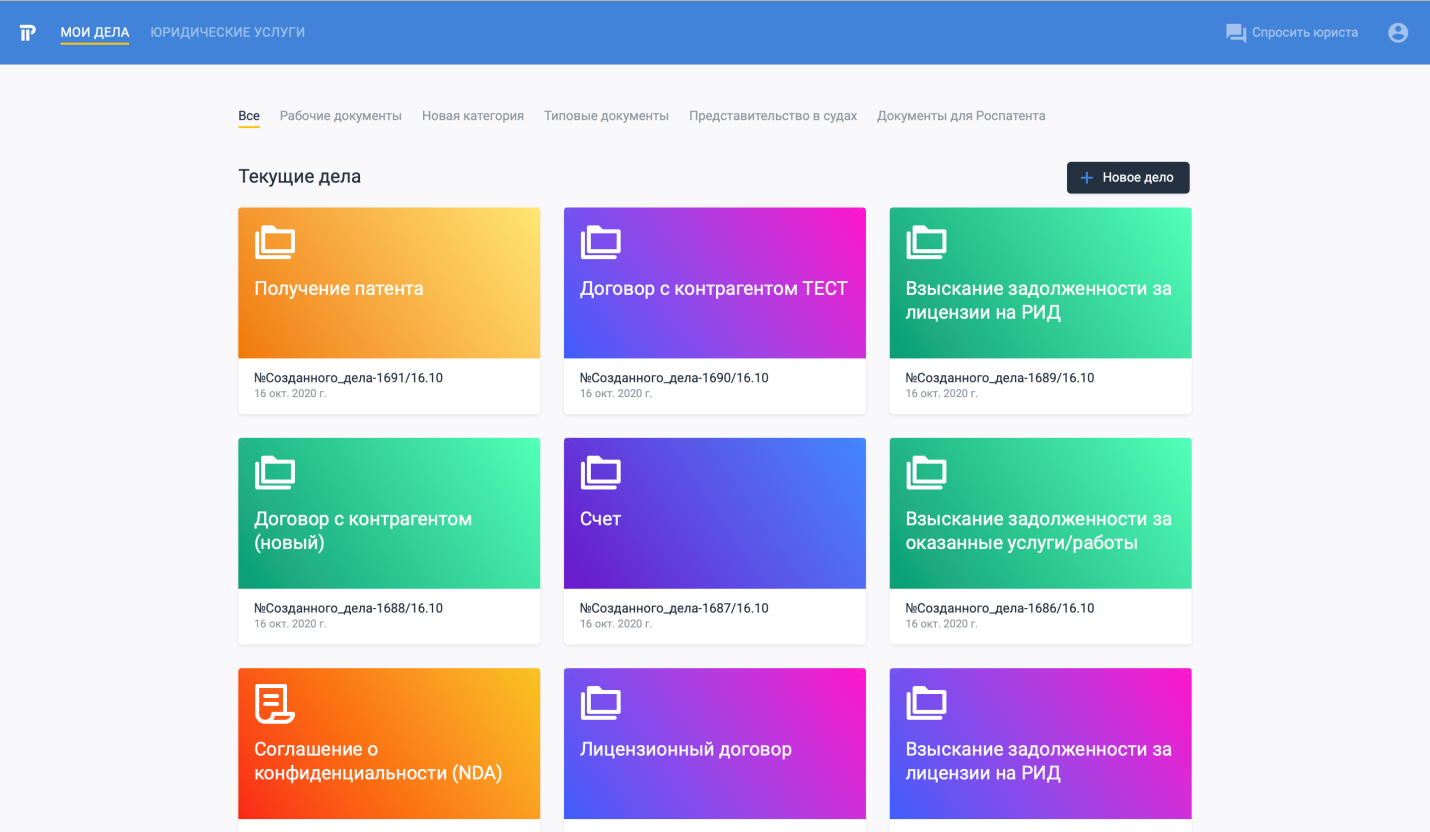 Рисунок 9. Просмотр текущих делВыберите дело из списка. Откроется страница просмотра информации по делу и история диалога с чат-ботом.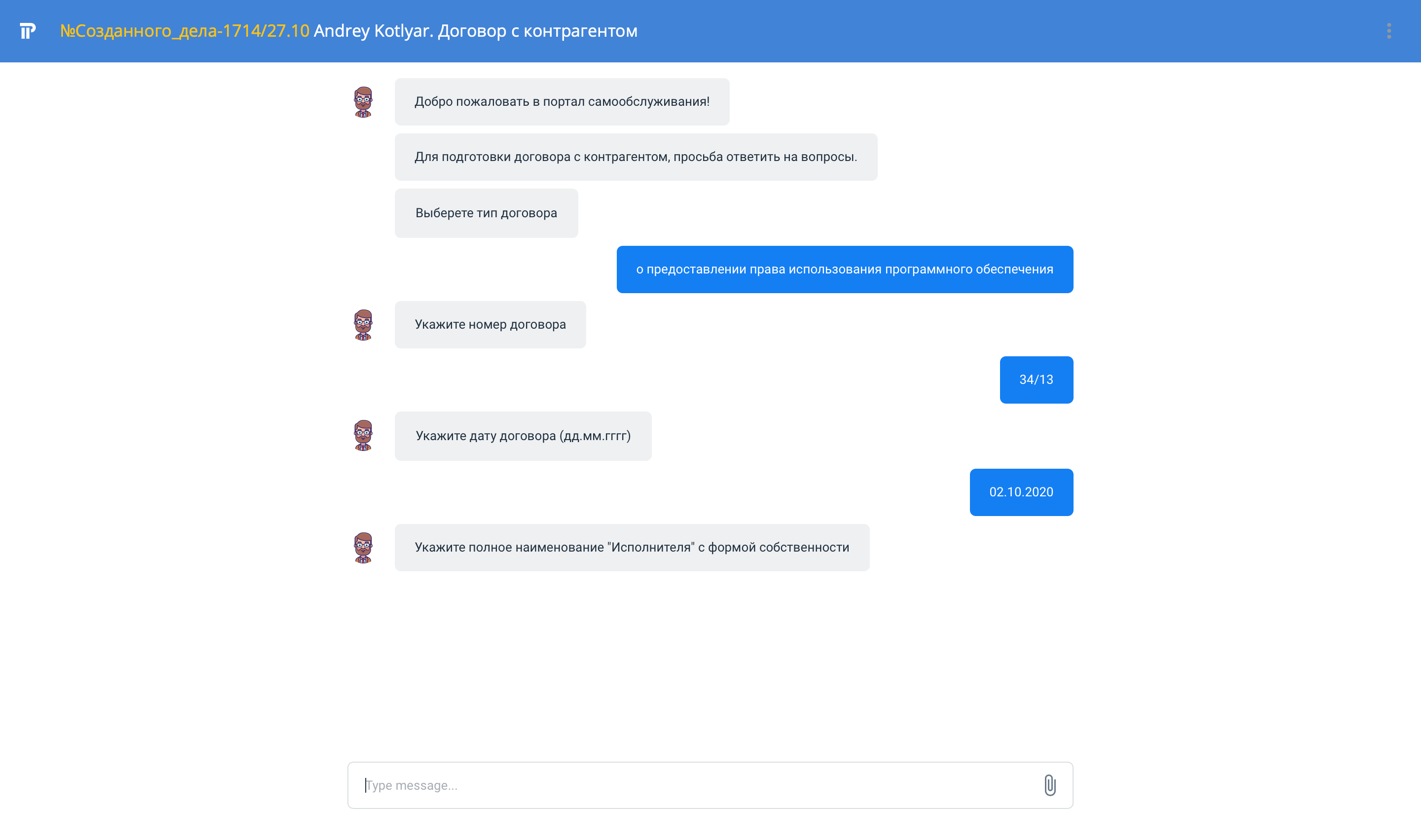 Рисунок 10. Просмотр делаДля возврата на Главную страницу портала нажмите кнопку . Кнопка отображается и доступна на любой странице портала.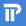 Получение юридической консультацииЮридическая консультация предоставляется с помощью настроенного на портале чат-бота.Для получения юридической консультации выполните следующие действия:Нажмите кнопку  на Главной странице или на одной из вкладок портала. В правой части страницы отобразится форма диалога с чат-ботом.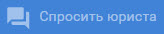 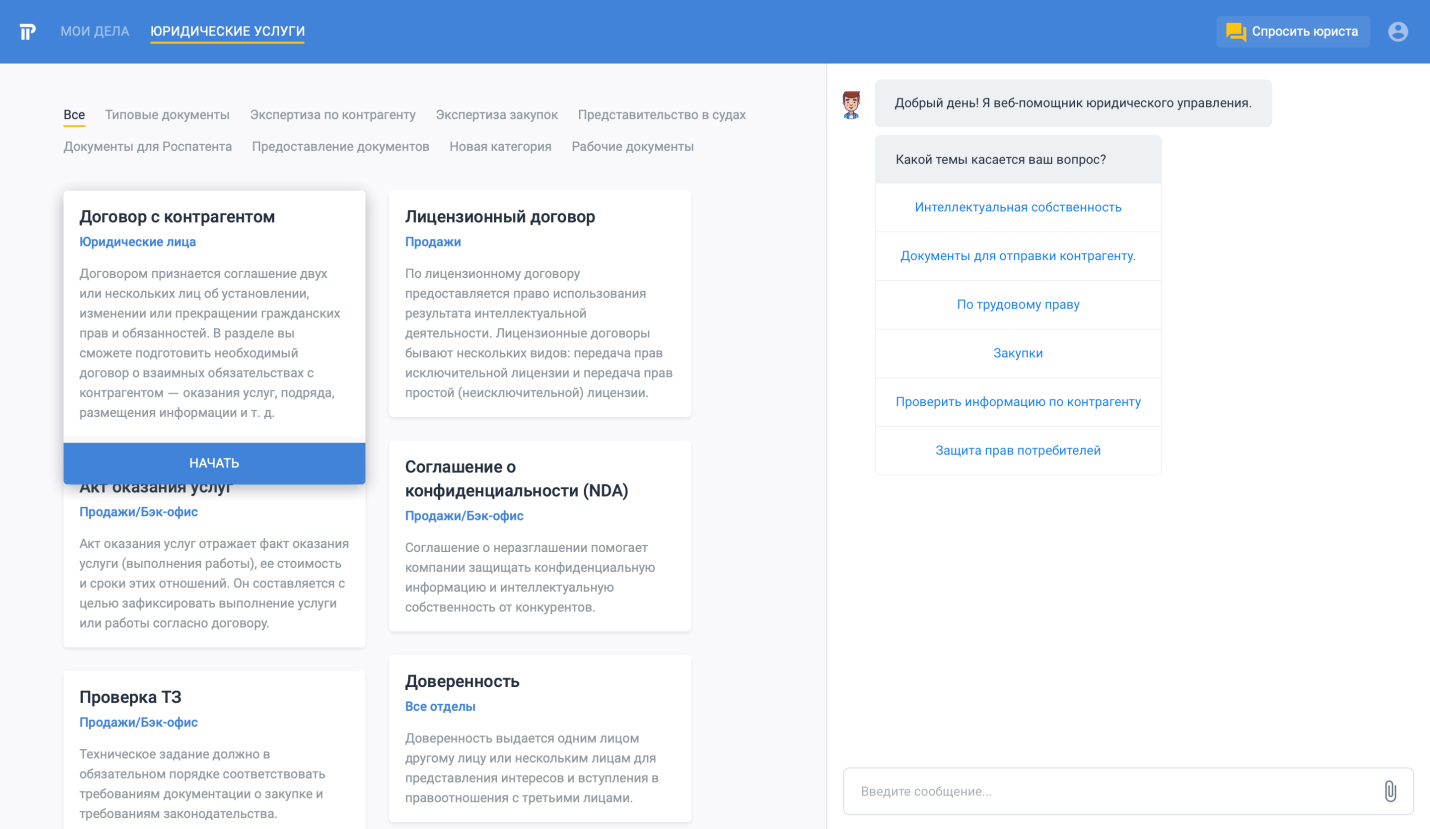 Рисунок 11. Просмотр чата для получения консультацииВыберите тему вопроса из предложенных вариантов и следуйте указаниям чат-бота.При ведении диалога с чат-ботом доступно:выбирать ответы из предложенных вариантов;писать сообщения в строке под чатом;выбирать даты из календаря или вводить их вручную;прикреплять и отправлять файлы.После ответов на вопросы чат-бота по выбранной теме будет доступно (в зависимости от настроек чат-бота):задать следующий вопрос;скачать документ (если вопрос касался оформления документа).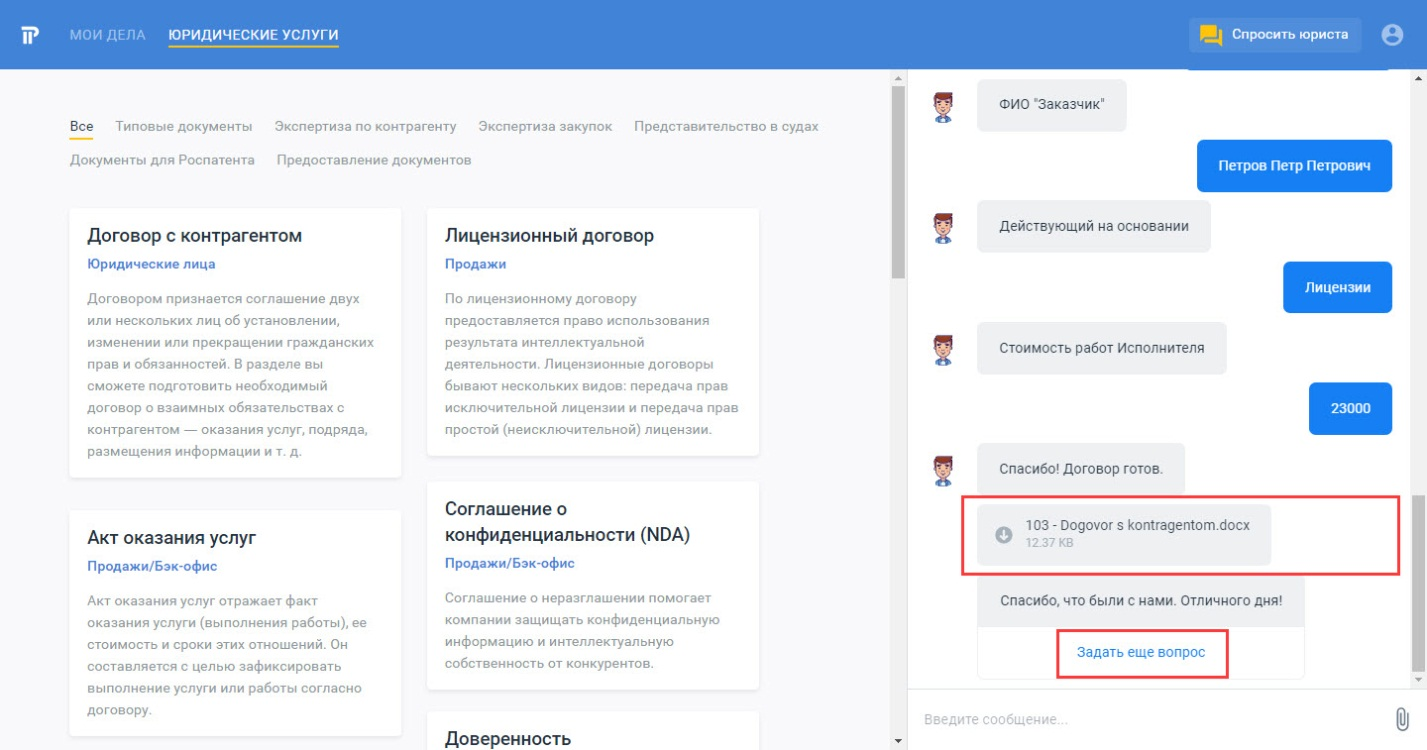 Рисунок 12. Просмотр примера доступных действий в чате консультацииИзменение персональных настроекДля перехода в меню пользователя нажмите кнопку  на Главной странице или на любой вкладке портала.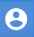 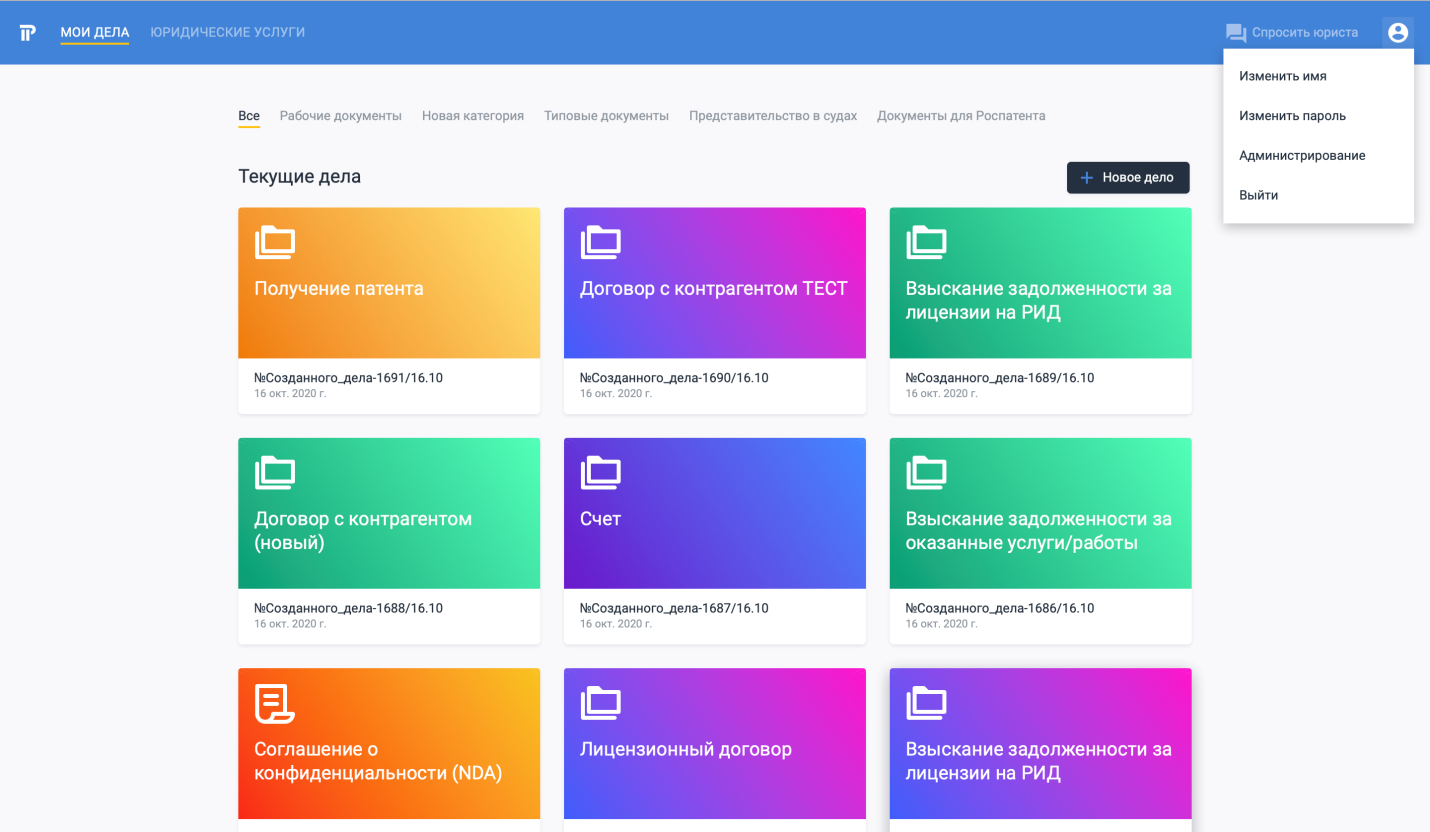 Рисунок 13. Просмотр меню пользователяС помощью пользовательского меню доступно выполнение следующих действий:изменение имени;изменение пароля;переход в раздел «Администрирование» – доступно только для пользователей с ролью администратора портала (подробное описание приведено в руководстве администратора Клиентский портал Legal Desk);выход с портала.Для выхода с портала выполните следующие действия:На Главной странице портала нажмите кнопку  и выберите пункт меню «Выйти». Пользователь будет деавторизован, откроется страница авторизации.Изменение имениДля изменения имени выполните следующие действия:На Главной странице портала нажмите кнопку  и выберите пункт меню «Изменить имя». Отобразится окно для изменения имени и фамилии.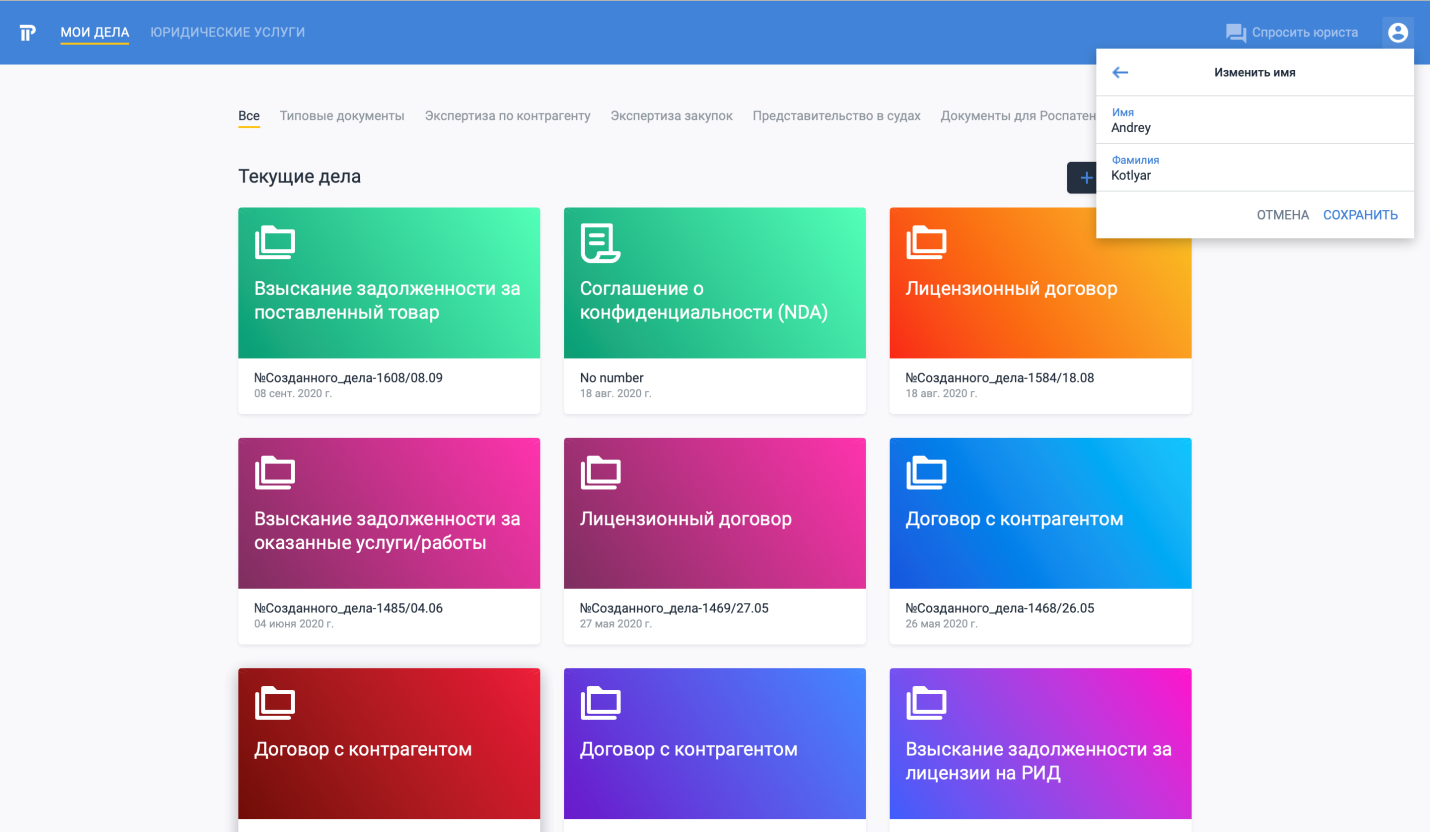 Рисунок 14. Изменение имени и фамилииИзмените имя и фамилию и нажмите кнопку «Сохранить». Изменения персональных данных будут сохранены.Изменение пароляДля изменения пароля выполните следующие действия:На Главной странице портала нажмите кнопку  и выберите пункт меню «Изменить пароль». Отобразится окно для изменения пароля для входа на портал.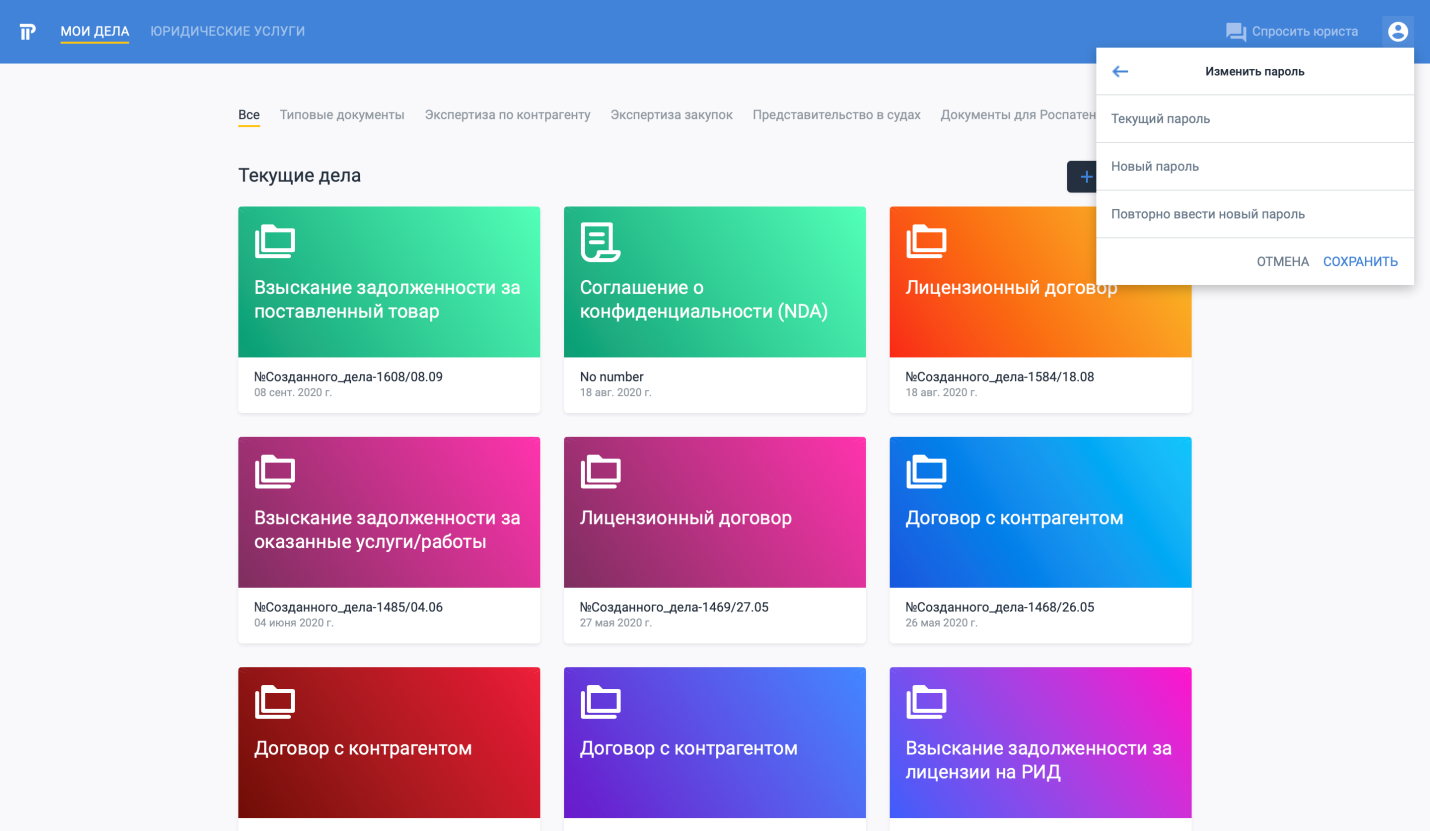 Рисунок 15. Изменение пароляЗаполните поля:укажите текущий пароль;введите новый пароль;подтвердите новый пароль.Нажмите кнопку «Сохранить». Новый пароль будет установлен.Список рисунковРисунок 1. Авторизация на портале	5Рисунок 2. Регистрация на портале	6Рисунок 3. Просмотр Главной страницы	7Рисунок 4. Восстановление пароля	7Рисунок 5. Просмотр вкладки «Мои дела»	10Рисунок 6. Просмотр продуктов для создания дела	11Рисунок 7. Просмотр продуктов при выборе категории	12Рисунок 8. Просмотр страницы создания дела	13Рисунок 9. Просмотр текущих дел	14Рисунок 10. Просмотр дела	15Рисунок 11. Просмотр чата для получения консультации	16Рисунок 12. Просмотр примера доступных действий в чате консультации	17Рисунок 13. Просмотр меню пользователя	18Рисунок 14. Изменение имени и фамилии	19Рисунок 15. Изменение пароля	20Утверждаю_________________ФИО«____»____________2020Утверждаю_________________ФИО«____»____________2020Термин/СокращениеОпределениеDoc.OneКомплекс технических средств и прикладного программного обеспечения, предназначенного для качественной и оперативной работы с договорами.Form.OneКомплекс технических средств и прикладного программного обеспечения, предназначенного для создания чат-ботов.ДелоВопрос/проблема или группа вопросов/проблем, требующих решения. В качестве дела может выступать как судебное, так и досудебное разбирательство, в том числе проверка, проводимая контролирующими органами.ЗадачаДля целей описания функциональных требований ПО, задачей является необходимое и/или обязательное для выполнения ответственным пользователем действия или набор действий (подготовка иска, участие в судебном заседании и т.д.).КатегорияРубрика, объединяющая под собой несколько продуктов со схожими характеристиками.ПользовательРаботник, имеющий доступ к ПО, в соответствии с ролевой моделью прав доступа.Портал самообслуживания Legal DeskВеб-сервис, который предназначен для:работы с типовыми документами;получения юридических услуг и консультаций. ПродуктОтдельный вид юридической услуги, например, договор контрагента.РольНабор прав доступа к функциям и данным ПО.Примечание. Для возврата на страницу авторизации и входа на портал перейдите по ссылке «Вернуться на страницу авторизации».Внимание! Категории продуктов настраивает администратор портала – подробное описание приведено в руководстве администратора «Клиентский портал Legal Desk».Внимание! Продукты настраивает администратор портала – подробное описание приведено в руководстве администратора «Клиентский портал Legal Desk».Внимание! От настроек продукта (заданных администратором портала внешнего сервиса и чат-бота) зависят дальнейшие шаги по созданию дела и/или договора. Далее создание дела приведено только в качестве ознакомительного примера общих принципов работы с порталом.Внимание! Создание дела выполняется последовательно и наполняется информацией, которая была указана в диалоге с чат-ботом.Примечание. Подробное описание работы и настройки чат-ботов в Системе Form.one приведено в руководстве пользователя Form.one.Примечание. Страница просмотра дела идентична странице создания дела.Внимание! Диалог на рисунках приведен в качестве примера.Примечание. Подробное описание работы и настройки чат-ботов в Системе Form.one приведено в руководстве пользователя Form.one.Примечание. Для изменения адреса электронной почты или роли обратитесь к администратора портала.